О присвоении адреса объекту недвижимости.Согласно п.7.ст.7 Федерального закона от 24.07.2007 №221-ФЗ «О государственном кадастре недвижимости» и письма Управления Роснедвижимости по РБ №188/09, администрация сельского поселения  Бельский сельсовет МР Гафурийский район РБ ПОСТАНОВЛЯЕТ:1. Объекту недвижимости, жилому дому, расположенному на земельном участке с кадастровым номером 02:19:130701:100  присвоить почтовый адрес: РБ, Гафурийский район, с.Инзелга, ул.Молодежная, д.24/12. Контроль над исполнением данного постановления возложить на управделами администрации сельского поселения Бельский сельсовет Абсаттарову Г.Р. Глава сельского поселения:                                           Ахмеров Ю.З.                                                                             БАШ?ОРТОСТАН РЕСПУБЛИКА№Ы;АФУРИ РАЙОНЫ МУНИЦИПАЛЬ РАЙОНЫНЫ*БЕЛЬСКИЙ АУЫЛСОВЕТЫ АУЫЛ БИЛ"М"№Е           ХАКИМИ"ТЕБАШ?ОРТОСТАН РЕСПУБЛИКА№Ы;АФУРИ РАЙОНЫ МУНИЦИПАЛЬ РАЙОНЫНЫ*БЕЛЬСКИЙ АУЫЛСОВЕТЫ АУЫЛ БИЛ"М"№Е           ХАКИМИ"ТЕ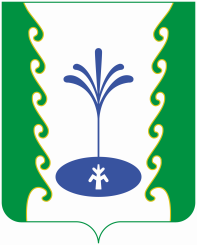 АДМИНИСТРАЦИЯСЕЛЬСКОГО ПОСЕЛЕНИЯБЕЛЬСКИЙ СЕЛЬСОВЕТМУНИЦИПАЛЬНОГО РАЙОНА ГАФУРИЙСКИЙ РАЙОНРЕСПУБЛИКИ БАШКОРТОСТАНАДМИНИСТРАЦИЯСЕЛЬСКОГО ПОСЕЛЕНИЯБЕЛЬСКИЙ СЕЛЬСОВЕТМУНИЦИПАЛЬНОГО РАЙОНА ГАФУРИЙСКИЙ РАЙОНРЕСПУБЛИКИ БАШКОРТОСТАН?АРАРПОСТАНОВЛЕНИЕ06 февраль 2017 й.№706 февраля  2017 г.